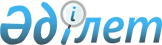 О бюджете Бокейординского района на 2015-2017 годы
					
			Утративший силу
			
			
		
					Решение Бокейординского районного маслихата Западно-Казахстанской области от 23 декабря 2014 года № 20-2. Зарегистрировано Департаментом юстиции Западно-Казахстанской области 12 января 2015 года № 3754. Утратило силу решением Бокейординского районного маслихата Западно-Казахстанской области от 19 февраля 2016 года № 29-13      Сноска. Утратило силу решением Бокейординского районного маслихата Западно-Казахстанской области от 19.02.2016 № 29-13.

      В соответствии с Бюджетным кодексом Республики Казахстан от 4 декабря 2008 года, Законом Республики Казахстан от 23 января 2001 года "О местном государственном управлении и самоуправлении в Республике Казахстан" Бокейординский районный маслихат РЕШИЛ:

      1. Утвердить районный бюджет на 2015-2017 годы согласно приложениям 1, 2 и 3 соответственно, в том числе на 2015 год в следующих объемах:

      1) доходы – 2 254 185 тысячи тенге:

      налоговые поступления – 227 732 тысячи тенге;

      неналоговые поступления – 1 700 тысяч тенге;

      поступления от продажи основного капитала – 0 тысяч тенге;

      поступления трансфертов – 2 014 328 тысяч тенге;

      погашение бюджетных кредитов – 10 425 тысяч тенге;

      2) затраты – 2 279 403 тысяч тенге;

      3) чистое бюджетное кредитование – 44 874 тысяч тенге:

      бюджетные кредиты – 44 874 тысяч тенге;

      погашение бюджетных кредитов – 0 тысяч тенге;

      4) сальдо по операциям с финансовыми активами – 0 тысяч тенге:

      приобретение финансовых активов – 0 тысяч тенге;

      поступления от продажи финансовых активов государства – 0 тысяч тенге;

      5) дефицит (профицит) бюджета – -70 092 тысячи тенге;

      6) финансирование дефицита (использование профицита) бюджета – 70 092 тысячи тенге;

      поступление займов – 44 595 тысячи тенге;

      погашение займов – 10 425 тысяч тенге;

      используемые остатки бюджетных средств – 35 922 тысячи тенге.

      Сноска. Пункт 1 - в редакции решения Бокейординского районного маслихата Западно-Казахстанской области от 28.10.2015 № 26-1; с изменениями, внесенными решением Бокейординского районного маслихата Западно-Казахстанской области от 22.12.2015 № 27-1 (вводится в действие с 01.01.2015).

      2. Поступления в районный бюджет на 2015 год формируются в соответствии с Бюджетным кодексом Республики Казахстан, Законом Республики Казахстан "О республиканском бюджете на 2015-2017 годы", решением Западно-Казахстанского областного маслихата от 12 декабря 2014 года № 21-1 "Об областном бюджете на 2015-2017 годы" и согласно пункту 4 настоящего решения.

      3. Принять к руководству статью 10 Закона Республики Казахстан "О республиканском бюджете на 2015-2017 годы".

      4. Принять к сведению и руководству статьи 11, 12, 15, 17, 18, 19, 20 Закона Республики Казахстан "О республиканском бюджете на 2015-2017 годы" от 28 ноября 2014 года:

      Учесть в районном бюджете на 2015 год поступление целевых трансфертов и кредитов из республиканского, областного бюджета в общей сумме – 416 528 тысяч тенге, в том числе:

      1) сумма трансфертов из республиканского бюджета – 243 644 тысячи тенге:

      на реализацию государственного образовательного заказа в дошкольных организациях образования, из них на доведение размера оплаты труда до уровня в соответствии с новой моделью системы оплаты труда – 60 037 тысяч тенге;

      на повышение оплаты труда учителям, прошедшим повышение квалификации по трехуровневой системе – 15 189 тысяч тенге;

      на выплату государственной адресной социальной помощи – 1 292 тысячи тенге;

      на выплату государственных пособий на детей до 18 лет – 2 736 тысяч тенге;

      на установку дорожных знаков и указателей в местах расположения организаций, ориентированных на обслуживание инвалидов – 174 тысячи тенге;

      увеличение норм обеспечения инвалидов обязательными гигиеническими средствами – 850 тысяч тенге;

      на проведение мероприятий, посвященных семидесятилетию Победы в Великой Отечественной войне – 4 630 тысяч тенге;

      на комиссионные вознаграждения банкам второго уровня за выплату материальной помощи – 47 тысяч тенге;

      на оплату труда по новой модели системы оплаты труда и выплату ежемесячной надбавки за особые условия труда к должностным окладам работников государственных учреждений, не являющихся государственными служащими, а также работников государственных казенных предприятий, финансируемых из местных бюджетов – 87 987 тысяч тенге;

      на профессиональную подготовку, переподготовку и повышение квалификации кадров – 2 050 тысяч тенге;

      на частичное субсидирование заработной платы – 2 248 тысяч тенге;

      на молодежную практику – 3 983 тысячи тенге;

      на обеспечение деятельности центров занятости населения – 11 900 тысяч тенге;

      на содержание штатной численности отделов регистрации актов гражданского состояния – 741 тысяч тенге;

      на содержание подразделений местных исполнительных органов агропромышленного комплекса – 3 960 тысяч тенге;

      на капитальный ремонт здания средней общеобразовательной школы имени К. Сагырбаева в селе Саралжин Бокейординского района – 45 820 тысяч тенге;

      2) сумма трансфертов из областного бюджета – 172 884 тысяча тенге:

      на приобретение и доставку учебников, учебно-методических комплексов для государственных учреждений образования – 2 290 тысячи тенге;

      на капитальный ремонт здания средней общеобразовательной школы имени Б. Жаникешова в селе Бисен Бокейординского района – 23 714 тысячи тенге;

      на реконструкцию водопровода села Бисен Бокейординского района – 28 126 тысяч тенге;

      на приобретение техники для ликвидации чрезвычайных ситуаций природного и техногенного характера – 21 624 тысячи тенге.

      на обследование психического здоровья детей и подростков и оказание психолого-медико-педагогической консультативной помощи населению – 10 763 тысячи тенге;

      на установку дорожных знаков и указателей в местах расположения организаций, ориентированных на обслуживание инвалидов – 75 тысяч тенге;

      на текущий ремонт и содержание автомобильных дорог районного значения – 7 560 тысяч тенге;

      на разработку генерального плана села Сайхин – 6 965 тысяч тенге;

      на проектирование, развитие, обустройство и (или) приобретение инженерно-коммуникационной инфраструктуры – 8 000 тысячи тенге;

      на капитальный ремонт здания средней общеобразовательной школы имени К. Сагырбаева в селе Саралжин Бокейординского района – 45 773 тысяч тенге;

      дополнительное образование для детей и юношества по спорту – 17 994 тысяч тенге.

      3) сумма бюджетных кредитов – 44 595 тысяч тенге:

      бюджетные кредиты местным исполнительным органам для реализации мер социальной поддержки специалистов – 44 595 тысяч тенге.

      Сноска. Пункт 4 - в редакции решения Бокейординского районного маслихата Западно-Казахстанской области от 23.09.2015 № 25-1 (вводится в действие с 01.01.2015).

      5. Установить на 2015 год норматив распределения доходов, для обеспечения сбалансированности местных бюджетов, по следующим подклассам доходов:

      1) индивидуальный подоходный налог зачисляется в районный бюджет – 100%.

      2) социальный налог зачисляется в районный бюджет – 100%.

      5-1. Учесть, что в районном бюджете на 2015 год предусмотрен возврат неиспользованных (недоиспользованных) целевых трансфертов в областной бюджет в сумме 312 тысяч тенге.

      Сноска. Решение дополнено пунктом 5-1 в соответствии с решением Бокейординского районного маслихата Западно-Казахстанской области от 13.04.2015 № 22-1 (вводится в действие с 01.01.2015).

      6. Деньги от реализации товаров и услуг, предоставляемых государственными учреждениями, подведомственных местным исполнительным органам, используется в порядке, определяемом Бюджетным кодексом Республики Казахстан и Правительством Республики Казахстан.

      7. Учесть, что в расходах районного бюджета на 2015 год предусмотрено погашение долга местного исполнительного органа в сумме 10425 тысяч тенге.

      8. Утвердить резерв местного исполнительного органа района на 2015 год в размере – 4048 тысяч тенге.

      9. Установить гражданским служащим здравоохранения, социального обеспечения, образования, культуры и спорта, работающим в сельской местности, согласно перечню должностей специалистов определенных в соответствии с трудовым законодательством Республики Казахстан повышение на 25%, с 1 января 2015 года.

      10. Утвердить перечень бюджетных программ, не подлежащих секвестру в процессе исполнения районного бюджета на 2015 год, согласно приложению 4.

      11. Перечень бюджетных программ сельских округов на 2015 год утвердить согласно приложению 5.

      12. Контроль за исполнением настоящего решения возложить на постоянную комиссию Бокейординского районного маслихата по развитии экономики и села, целевое использование бюджета, защита право, охрана общество порядка (председатель комиссии Т. Арыстанбеков).

      13. Руководителю аппарата Бокейординского районного маслихата (А. Хайруллин) обеспечить государственную регистрацию данного решения в органах юстиции, его официальное опубликование в информационно-правовой системе "Әділет" и средствах массовой информации.

      14. Настоящее решение вводится в действие с 1 января 2015 года.

 Районный бюджет на 2015 год      Сноска. Приложение 1 - в редакции решения Бокейординского районного маслихата Западно-Казахстанской области 22.12.2015 № 27-1 (вводится в действие с 01.01.2015).

            тысяч тенге

 Районный бюджет на 2016 год            тысяч тенге

 Районный бюджет на 2017 год            тысяч тенге

 Перечень бюджетных программ, не подлежащих секвестру
в процессе исполнения районного бюджета на 2015 год Бюджетные программы сельских округов в 2015 году
					© 2012. РГП на ПХВ «Институт законодательства и правовой информации Республики Казахстан» Министерства юстиции Республики Казахстан
				
      Председатель сессии

С. Куанышкалиев

      Секретарь маслихата

Е. Танатов
Приложение 1
к решению Бокейординского районного маслихата
от 23 декабря 2014 года № 20-2Категория

Категория

Категория

Категория

Категория

Сумма

Класс

Класс

Класс

Класс

Сумма

Подкласс

Подкласс

Подкласс

Сумма

Специфика

Специфика

Сумма

Наименование

Сумма

1) Доходы

2 254 185

1

Налоговые поступления

227 732

01

Подоходный налог

96 559

2

Индивидуальный подоходный налог

96 559

03

Социальный налог

84 971

1

Социальный налог

84 971

04

Налоги на собственность

43 472

1

Налоги на имущество

28 800

3

Земельный налог

950

4

Налог на транспортные средства

12 422

5

Единый земельный налог

1 300

05

Внутренние налоги на товары, работы и услуги

2 130

2

Акцизы

480

3

Поступления за использование природных и других ресурсов

250

4

Сборы за ведение предпринимательской и профессиональной деятельности

1 400

08

Обязательные платежи, взимаемые за совершение юридически значимых действии и (или) выдачу документов уполномоченными на то государственными органами или должностными лицами

600

1

Государственная пошлина

600

2

Неналоговые поступления

1 700

01

Доходы от государственной собственности

1 200

5

Доходы от аренды имущества, находящегося в государственной собственности

1 200

06

Прочие неналоговые поступления

500

1

Прочие неналоговые поступления

500

4

Поступления трансфертов

2 014 328

02

Трансферты из вышестоящих органов государственного управления

2 014 328

2

Трансферты из областного бюджета

2 014 328

5

Погашение бюджетных кредитов

10 425

01

Погашение бюджетных кредитов

10 425

1

Погашение бюджетных кредитов, выданных из государственного бюджета

10 425

Функциональная группа

Функциональная группа

Функциональная группа

Функциональная группа

Функциональная группа

Сумма

Функциональная подгруппа

Функциональная подгруппа

Функциональная подгруппа

Функциональная подгруппа

Сумма

Администратор бюджетных программ

Администратор бюджетных программ

Администратор бюджетных программ

Сумма

Программа

Программа

Сумма

Наименование

Сумма

2) Затраты

2 279 403

01

Государственные услуги общего характера

228993

1

Представительные, исполнительные и другие органы, выполняющие общие функции государственного управления

169 155

112

Аппарат маслихата района (города областного значения)

12 574

001

Услуги по обеспечению деятельности маслихата района (города областного значения)

12 119

003

Капитальные расходы государственного органа

455

122

Аппарат акима района (города областного значения)

63 857

001

Услуги по обеспечению деятельности акима района (города областного значения)

57 677

003

Капитальные расходы государственного органа

6 180

123

Аппарат акима района в городе, города районного значения, поселка, села, сельского округа

92 724

001

Услуги по обеспечению деятельности акима района в городе, города районного значения, поселка, села, сельского округа

92 724

2

Финансовая деятельность

316

459

Отдел экономики и финансов района (города областного значения)

316

003

Проведение оценки имущества в целях налогообложения

316

9

Прочие государственные услуги общего характера

59 522

458

Отдел жилищно-коммунального хозяйства, пассажирского транспорта и автомобильных дорог района (города областного значения)

40 235

001

Услуги по реализации государственной политики на местном уровне в области жилищно-коммунального хозяйства, пассажирского транспорта и автомобильных дорог

14 801

013

Капитальные расходы государственного органа

25 434

459

Отдел экономики и финансов района (города областного значения)

19 287

001

Услуги по реализации государственной политики в области формирования и развития экономической политики, государственного планирования, исполнения бюджета и управления коммунальной собственностью района (города областного значения)

19 089

015

Капитальные расходы государственного органа

198

02

Оборона

4 509

1

Военные нужды

4 209

122

Аппарат акима района (города областного значения)

4 209

005

Мероприятия в рамках исполнения всеобщей воинской обязанности

4 209

2

Организация работы по чрезвычайным ситуациям

300

122

Аппарат акима района (города областного значения)

300

006

Предупреждение и ликвидация чрезвычайных ситуаций масштаба района (города областного значения)

300

04

Образование

1 380 519

1

Дошкольное воспитание и обучение

124 031

464

Отдел образования района (города областного значения)

124 031

009

Обеспечение деятельности организаций дошкольного воспитания и обучения

63 994

040

Реализация государственного образовательного заказа в дошкольных организациях образования

60 037

2

Начальное, основное среднее и общее среднее образование

1 196 018

457

Отдел культуры, развития языков, физической культуры и спорта района (города областного значения)

21 594

017

Дополнительное образование для детей и юношества по спорту

21 594

464

Отдел образования района (города областного значения)

1 174 424

003

Общеобразовательное обучение

1 090 854

006

Дополнительное образование для детей

83 570

9

Прочие услуги в области образования

60 470

464

Отдел образования района (города областного значения)

60 470

001

Услуги по реализации государственной политики на местном уровне в области образования

9 819

005

Приобретение и доставка учебников, учебно-методических комплексов для государственных учреждений образования района (города областного значения)

18 740

007

Проведение школьных олимпиад, внешкольных
мероприятий и конкурсов районного (городского) масштаба

772

015

Ежемесячная выплата денежных средств опекунам (попечителям) на содержание ребенка-сироты (детей-сирот), и ребенка (детей), оставшегося без попечения родителей

3 984

029

Обследование психического здоровья детей и подростков и оказание психолого-медико-педагогической консультативной помощи населению

11 739

067

Капитальные расходы подведомственных государственных учреждений и организаций

15 416

06

Социальная помощь и социальное обеспечение

164 191

2

Социальная помощь

144 872

451

Отдел занятости и социальных программ района (города областного значения)

144 872

002

Программа занятости

36 988

005

Государственная адресная социальная помощь

16 381

006

Оказание жилищной помощи

201

007

Социальная помощь отдельным категориям нуждающихся граждан по решениям местных представительных органов

30 290

010

Материальное обеспечение детей-инвалидов, воспитывающихся и обучающихся на дому

1 158

014

Оказание социальной помощи нуждающимся гражданам на дому

14 505

016

Государственные пособия на детей до 18 лет

34 059

017

Обеспечение нуждающихся инвалидов обязательными гигиеническими средствами и предоставление услуг специалистами жестового языка, индивидуальными помощниками в соответствии с индивидуальной программой реабилитации инвалида

6 660

052

Проведение мероприятий, посвященных семидесятилетию Победы в Великой Отечественной войне

4 630

9

Прочие услуги в области социальной помощи и социального обеспечения

19 319

451

Отдел занятости и социальных программ района (города областного значения)

19 070

001

Услуги по реализации государственной политики на местном уровне в области обеспечения занятости и реализации социальных программ для населения

17 581

011

Оплата услуг по зачислению, выплате и доставке пособий и других социальных выплат

1489

458

Отдел жилищно-коммунального хозяйства, пассажирского транспорта и автомобильных дорог района (города областного значения)

249

050

Реализация Плана мероприятий по обеспечению прав и улучшению качества жизни инвалидов

249

07

Жилищно-коммунальное хозяйство

134 613

1

Жилищное хозяйство

77 487

464

Отдел образования района (города областного значения)

69 487

026

Ремонт объектов в рамках развития городов и сельских населенных пунктов по Дорожной карте занятости 2020

69 487

466

Отдел архитектуры, градостроительства и строительства района (города областного значения)

8 000

004

Проектирование, развитие, обустройство и (или) приобретение инженерно-коммуникационной инфраструктуры

8 000

2

Коммунальное хозяйство

29 626

123

Аппарат акима района в городе, города районного значения, поселка, села, сельского округа

1 500

014

Организация водоснабжения населенных пунктов

1 500

466

Отдел архитектуры, градостроительства и строительства района (города областного значения)

28 126

006

Развитие системы водоснабжения и водоотведения

28 126

3

Благоустройство населенных пунктов

27 500

123

Аппарат акима района в городе, города районного значения, поселка, села, сельского округа

27 500

008

Освещение улиц населенных пунктов

12 215

009

Обеспечение санитарии населенных пунктов

5 267

011

Благоустройство и озеленение населенных пунктов

10 018

08

Культура, спорт, туризм и информационное пространство

191 324

1

Деятельность в области культуры

97 796

457

Отдел культуры, развития языков, физической культуры и спорта района (города областного значения)

97 796

003

Поддержка культурно-досуговой работы

97 796

2

Спорт

6075

457

Отдел культуры, развития языков, физической культуры и спорта района (города областного значения)

6075

009

Проведение спортивных соревнований на районном (города областного значения) уровне

3463

010

Подготовка и участие членов сборных команд района (города областного значения) по различным видам спорта на областных спортивных
соревнованиях

2612

3

Информационное пространство

63 504

456

Отдел внутренней политики района (города областного значения)

10 320

002

Услуги по проведению государственной информационной политики

10 320

457

Отдел культуры, развития языков, физической культуры и спорта района (города областного значения)

53 184

006

Функционирование районных (городских) библиотек

53 184

9

Прочие услуги по организации культуры, спорта, туризма и информационного пространства

23 949

456

Отдел внутренней политики района (города областного значения)

14 840

001

Услуги по реализации государственной политики на местном уровне в области информации, укрепления государственности и формирования социального оптимизма граждан

11 300

003

Реализация мероприятий в сфере молодежной политики

3 540

457

Отдел культуры, развития языков, физической культуры и спорта района (города областного значения)

9 109

001

Услуги по реализации государственной политики на местном уровне в области культуры, развития языков, физической культуры и спорта

9 109

10

Сельское, водное, лесное, рыбное хозяйство, особо охраняемые природные территории, охрана окружающей среды и животного мира, земельные отношения

128 038

1

Сельское хозяйство

59 143

459

Отдел экономики и финансов района (города областного значения)

9 562

099

Реализация мер по оказанию социальной поддержки специалистов

9 562

462

Отдел сельского хозяйства района (города областного значения)

10 350

001

Услуги по реализации государственной политики на местном уровне в сфере сельского хозяйства

10 284

006

Капитальные расходы государственного органа

66

473

Отдел ветеринарии района (города областного значения)

39 231

001

Услуги по реализации государственной политики на местном уровне в сфере ветеринарии

5 077

006

Организация санитарного убоя больных животных

5 200

008

Возмещение владельцам стоимости изымаемых и уничтожаемых больных животных, продуктов и сырья животного происхождения

28 954

6

Земельные отношения

6 386

463

Отдел земельных отношений района (города областного значения)

6 386

001

Услуги по реализации государственной политики в области регулирования земельных отношений на территории района (города областного значения)

6 386

9

Прочие услуги в области сельского, водного, лесного, рыбного хозяйства, охраны окружающей среды и земельных отношений

62 509

473

Отдел ветеринарии района (города областного значения)

62 509

011

Проведение противоэпизоотических мероприятий

62 509

11

Промышленность, архитектурная, градостроительная и строительная деятельность

14 674

2

Архитектурная, градостроительная и строительная деятельность

14 674

466

Отдел архитектуры, градостроительства и строительства района (города областного значения)

14 674

001

Услуги по реализации государственной политики в области строительства, улучшения архитектурного облика городов, районов и населенных пунктов области и обеспечению рационального и эффективного градостроительного освоения территории района (города областного значения)

7 709

013

Разработка схем градостроительного развития территории района, генеральных планов городов районного (областного) значения, поселков и иных сельских населенных пунктов

6 965

12

Транспорт и коммуникации

7 560

1

Автомобильный транспорт

7 560

458

Отдел жилищно-коммунального хозяйства, пассажирского транспорта и автомобильных дорог района (города областного значения)

7 560

023

Обеспечение функционирования автомобильных дорог

7 560

13

Прочие

24 655

3

Поддержка предпринимательской деятельности и защита конкуренции

6 762

469

Отдел предпринимательства района (города областного значения)

6 762

001

Услуги по реализации государственной политики на местном уровне в области развития предпринимательства

6 762

9

Прочие

17 893

123

Аппарат акима района в городе, города районного значения, поселка, села, сельского округа

14 653

040

Реализация мер по содействию экономическому развитию регионов в рамках Программы "Развитие регионов"

14 653

459

Отдел экономики и финансов района (города областного значения)

3 240

012

Резерв местного исполнительного органа района (города областного значения)

3 240

14

Обслуживание долга

15

1

Обслуживание долга

15

459

Отдел экономики и финансов района (города областного значения)

15

021

Обслуживание долга местных исполнительных органов по выплате вознаграждений и иных платежей по займам из областного бюджета

15

15

Трансферты

312

1

Трансферты

312

459

Отдел экономики и финансов района (города областного значения)

312

006

Возврат неиспользованных (недоиспользованных) целевых трансфертов

199

016

Возврат использованных не по целевому назначению целевых трансфертов

113

3) Чистое бюджетное кредитование

44 874

Бюджетные кредиты

44 874

10

Сельское, водное, лесное, рыбное хозяйство, особо охраняемые природные
территории, охрана окружающей среды и животного мира, земельные отношения

44 874

1

Сельское хозяйство

44 874

459

Отдел экономики и финансов района (города областного значения)

44 874

018

Бюджетные кредиты для реализации мер социальной поддержки специалистов

44 874

5) Дефицит (профицит) бюджета

-70 092

6) Финансирование дефицита (использование профицита) бюджета

70 092

Категория

Категория

Категория

Категория

Категория

Сумма

Класс

Класс

Класс

Класс

Сумма

Подкласс

Подкласс

Подкласс

Сумма

Специфика

Специфика

Сумма

Наименование

Сумма

7

Поступления займов

44 595

1

Внутренние государственные займы

44 595

2

Договоры займа

44 595

Функциональная группа

Функциональная группа

Функциональная группа

Функциональная группа

Функциональная группа

Сумма

Функциональная подгруппа

Функциональная подгруппа

Функциональная подгруппа

Функциональная подгруппа

Сумма

Администратор бюджетных программ

Администратор бюджетных программ

Администратор бюджетных программ

Сумма

Программа

Программа

Сумма

Наименование

Сумма

16

Погашение займов

10 425

1

Погашение займов

10 425

459

Отдел экономики и финансов района (города областного значения)

10 425

005

Погашение долга местного исполнительного органа перед вышестоящим бюджетом

10 425

Категория

Категория

Категория

Категория

Категория

Сумма

Класс

Класс

Класс

Класс

Сумма

Подкласс

Подкласс

Подкласс

Сумма

Специфика

Специфика

Сумма

Наименование

Сумма

8

Используемые остатки бюджетных средств

35 922

1

Остатки бюджетных средств

35 922

1

Свободные остатки бюджетных средств

35 922

01

Свободные остатки бюджетных средств

35 922

Приложение 2
к решению Бокейординского районного маслихата
от 23 декабря 2014 года № 20-2Категория

Категория

Категория

Категория

Категория

Сумма

Класс

Класс

Класс

Класс

Сумма

Подкласс

Подкласс

Подкласс

Сумма

Специфика

Специфика

Сумма

Наименование

Сумма

1) Доходы

1 929 156

1

Налоговые поступления

219 670

01

Подоходный налог

100 035

2

Индивидуальный подоходный налог

100 035

03

Социальный налог

83 000

1

Социальный налог

83 000

04

Налоги на собственность

34 855

1

Налоги на имущество

25 700

3

Земельный налог

1 055

4

Налог на транспортные средства

6 800

5

Единый земельный налог

1 300

05

Внутренние налоги на товары, работы и услуги

1 330

2

Акцизы

450

3

Поступления за использование природных и других ресурсов

250

4

Сборы за ведение предпринимательской и профессиональной деятельности

630

08

Обязательные платежи, взимаемые за совершение юридически значимых действии и (или) выдачу документов уполномоченными на то государственными органами или должностными лицами

450

1

Государственная пошлина

450

2

Неналоговые поступления

900

01

Доходы от государственной собственности

400

5

Доходы от аренды имущества, находящегося в государственной собственности

400

06

Прочие неналоговые поступления

500

1

Прочие неналоговые поступления

500

4

Поступления трансфертов

1 708 586

02

Трансферты из вышестоящих органов государственного управления

1 708 586

2

Трансферты из областного бюджета

1 708 586

Функциональная группа

Функциональная группа

Функциональная группа

Функциональная группа

Функциональная группа

Сумма

Функциональная подгруппа

Функциональная подгруппа

Функциональная подгруппа

Функциональная подгруппа

Сумма

Администратор бюджетных программ

Администратор бюджетных программ

Администратор бюджетных программ

Сумма

Бюджетная программа

Бюджетная программа

Сумма

Наименование

Сумма

2) Затраты

1 929 156

01

Государственные услуги общего характера

166 017

1

Представительные, исполнительные и другие органы, выполняющие общие функции государственного управления

141 432

112

Аппарат маслихата района (города областного значения)

11 385

001

Услуги по обеспечению деятельности маслихата района (города областного значения)

11 385

122

Аппарат акима района (города областного значения)

46 359

001

Услуги по обеспечению деятельности акима района (города областного значения)

46 359

123

Аппарат акима района в городе, города районного значения, поселка, села, сельского округа

83 688

001

Услуги по обеспечению деятельности акима района в городе, города районного значения, поселка, села, сельского округа

83 688

2

Финансовая деятельность

341

459

Отдел экономики и финансов района (города областного значения)

341

003

Проведение оценки имущества в целях налогообложения

341

9

Прочие государственные услуги общего характера

24 244

458

Отдел жилищно-коммунального хозяйства, пассажирского транспорта и автомобильных дорог района (города областного значения)

6 898

001

Услуги по реализации государственной политики на местном уровне в области жилищно-коммунального хозяйства, пассажирского транспорта и автомобильных дорог

6 898

459

Отдел экономики и финансов района (города областного значения)

17 346

001

Услуги по реализации государственной политики в области формирования и развития экономической политики, государственного планирования, исполнения бюджета и управления коммунальной собственностью района (города областного значения)

17 346

02

Оборона

4 567

1

Военные нужды

4 567

122

Аппарат акима района (города областного значения)

4 567

005

Мероприятия в рамках исполнения всеобщей воинской обязанности

4 567

2

Организация работы по чрезвычайным ситуациям

300

122

Аппарат акима района (города областного значения)

300

006

Предупреждение и ликвидация чрезвычайных ситуаций масштаба района (города областного значения)

300

04

Образование

1 258 540

1

Дошкольное воспитание и обучение

59 674

464

Отдел образования района (города областного значения)

59 674

009

Обеспечение деятельности организаций дошкольного воспитания и обучения

59 674

040

Реализация государственного образовательного заказа в дошкольных организациях образования

2

Начальное, основное среднее и общее среднее образование

1 165 610

464

Отдел образования района (города областного значения)

1 165 610

003

Общеобразовательное обучение

1 098 946

006

Дополнительное образование для детей

66 664

9

Прочие услуги в области образования

33 256

464

Отдел образования района (города областного значения)

33 256

001

Услуги по реализации государственной политики на местном уровне в области образования

9 113

005

Приобретение и доставка учебников, учебно-методических комплексов для государственных учреждений образования района (города областного значения)

18 718

007

Проведение школьных олимпиад, внешкольных
мероприятий и конкурсов районного (городского) масштаба

819

015

Ежемесячная выплата денежных средств опекунам (попечителям) на содержание ребенка-сироты (детей-сирот), и ребенка (детей), оставшегося без попечения родителей

4 606

05

Здравоохранение

277

9

Прочие услуги в области здравоохранения

277

123

Аппарат акима района в городе, города районного значения, поселка, аула (села), аульного (сельского) округа

277

002

Организация в экстренных случаях доставки тяжелобольных людей до ближайшей организации здравоохранения, оказывающей врачебную помощь

277

06

Социальная помощь и социальное обеспечение

195 507

2

Социальная помощь

177 381

451

Отдел занятости и социальных программ района (города областного значения)

177 381

002

Программа занятости

39 206

005

Государственная адресная социальная помощь

27 659

006

Оказание жилищной помощи

3 346

007

Социальная помощь отдельным категориям нуждающихся граждан по решениям местных представительных органов

28 943

010

Материальное обеспечение детей-инвалидов, воспитывающихся и обучающихся на дому

1 816

014

Оказание социальной помощи нуждающимся гражданам на дому

14 234

016

Государственные пособия на детей до 18 лет

58 567

017

Обеспечение нуждающихся инвалидов обязательными гигиеническими средствами и предоставление услуг специалистами жестового языка, индивидуальными помощниками в соответствии с индивидуальной программой реабилитации инвалида

3 610

9

Прочие услуги в области социальной помощи и социального обеспечения

18 126

451

Отдел занятости и социальных программ района (города областного значения)

18 126

001

Услуги по реализации государственной политики на местном уровне в области обеспечения занятости и реализации социальных программ для
населения

16 183

011

Оплата услуг по зачислению, выплате и доставке пособий и других социальных выплат

1 943

07

Жилищно-коммунальное хозяйство

13 203

3

Благоустройство населенных пунктов

13 203

123

Аппарат акима района в городе, города районного значения, поселка, села, сельского округа

13 203

008

Освещение улиц населенных пунктов

7 758

009

Обеспечение санитарии населенных пунктов

3 463

011

Благоустройство и озеленение населенных пунктов

1 982

08

Культура, спорт, туризм и информационное пространство

156 783

1

Деятельность в области культуры

73 232

457

Отдел культуры, развития языков, физической культуры и спорта района (города областного значения)

73 232

003

Поддержка культурно-досуговой работы

73 232

2

Спорт

3 734

457

Отдел культуры, развития языков, физической культуры и спорта района (города областного значения)

3 734

009

Проведение спортивных соревнований на районном (города областного значения) уровне

1 710

010

Подготовка и участие членов сборных команд района (города областного значения) по различным видам спорта на областных спортивных соревнованиях

2 024

3

Информационное пространство

58 496

456

Отдел внутренней политики района (города областного значения)

9 567

002

Услуги по проведению государственной информационной политики

9 567

457

Отдел культуры, развития языков, физической культуры и спорта района 
(города областного значения)

48 929

006

Функционирование районных (городских) библиотек

48 929

9

Прочие услуги по организации культуры, спорта, туризма и информационного пространства

21 321

456

Отдел внутренней политики района (города областного значения)

13 230

001

Услуги по реализации государственной политики на местном уровне в области информации, укрепления государственности и формирования социального оптимизма граждан

9 228

003

Реализация мероприятий в сфере молодежной политики

4 002

457

Отдел культуры, развития языков, физической культуры и спорта района (города областного значения)

8 091

001

Услуги по реализации государственной политики на местном уровне в области культуры, развития языков, физической культуры и спорта

8 091

10

Сельское, водное, лесное, рыбное хозяйство, особо охраняемые природные территории, охрана окружающей среды и животного мира, земельные отношения

101 890

1

Сельское хозяйство

33 134

459

Отдел экономики и финансов района (города областного значения)

8 710

099

Реализация мер по оказанию социальной поддержки специалистов

8 710

474

Отдел сельского хозяйства и ветеринарии района (города областного значения)

24 424

001

Услуги по реализации государственной политики на местном уровне в сфере сельского хозяйства и ветеринарии

9 190

008

Возмещение владельцам стоимости изымаемых и уничтожаемых больных животных, продуктов и сырья животного происхождения

15 234

6

Земельные отношения

6 247

463

Отдел земельных отношений района (города областного значения)

6 247

001

Услуги по реализации государственной политики в области регулирования земельных отношений на территории района (города областного значения)

6 247

9

Прочие услуги в области сельского, водного, лесного, рыбного хозяйства, охраны окружающей среды и земельных отношений

62 509

474

Отдел сельского хозяйства и ветеринарии района (города
областного значения)

62 509

013

Проведение противоэпизоотических мероприятий

62 509

11

Промышленность, архитектурная, градостроительная и строительная деятельность

7 236

2

Архитектурная, градостроительная и строительная деятельность

7 236

466

Отдел архитектуры, градостроительства и строительства района (города областного значения)

7 236

001

Услуги по реализации государственной политики в области строительства, улучшения архитектурного облика городов, районов и населенных пунктов области и обеспечению рационального и эффективного градостроительного освоения территории района (города областного значения)

7 236

13

Прочие

25 136

3

поддержка предпринимательской деятельности и защита конкуренции

6 222

469

Отдел предпринимательства района (города областного значения)

6 222

001

Услуги по реализации государственной политики на местном уровне в области развития предпринимательства

6 222

9

Прочие

18 914

123

Аппарат акима района в городе, города районного значения, поселка, села, сельского округа

14 653

040

Реализация мер по содействию экономическому развитию регионов в рамках Программы "Развитие регионов"

14 653

459

Отдел экономики и финансов района (города областного значения)

4 261

012

Резерв местного исполнительного органа района (города областного значения)

4 261

Приложение 3
к решению Бокейординского районного маслихата
от 23 декабря 2014 года № 20-2Категория

Категория

Категория

Категория

Категория

Сумма

Класс

Класс

Класс

Класс

Сумма

Подкласс

Подкласс

Подкласс

Сумма

Специфика

Специфика

Сумма

Наименование

Сумма

1) Доходы

1 961 741

1

Налоговые поступления

232 850

01

Подоходный налог

106 037

2

Индивидуальный подоходный налог

106 037

03

Социальный налог

87 980

1

Социальный налог

87 980

04

Налоги на собственность

36 946

1

Налоги на имущество

27 242

3

Земельный налог

1 118

4

Налог на транспортные средства

7 208

5

Единый земельный налог

1 378

05

Внутренние налоги на товары, работы и услуги

1 410

2

Акцизы

477

3

Поступления за использование природных и других ресурсов

265

4

Сборы за ведение предпринимательской и профессиональной деятельности

668

08

Обязательные платежи, взимаемые за совершение юридически значимых действии и (или) выдачу документов уполномоченными на то государственными органами или должностными лицами

477

1

Государственная пошлина

477

2

Неналоговые поступления

954

01

Доходы от государственной собственности

424

5

Доходы от аренды имущества, находящегося в государственной собственности

424

06

Прочие неналоговые поступления

530

1

Прочие неналоговые поступления

530

4

Поступления трансфертов

1 727 937

02

Трансферты из вышестоящих органов государственного управления

1 727 937

2

Трансферты из областного бюджета

1 727 937

Функциональная группа

Функциональная группа

Функциональная группа

Функциональная группа

Функциональная группа

Сумма

Функциональная подгруппа

Функциональная подгруппа

Функциональная подгруппа

Функциональная подгруппа

Сумма

Администратор бюджетных программ

Администратор бюджетных программ

Администратор бюджетных программ

Сумма

Бюджетная программа

Бюджетная программа

Сумма

Наименование

Сумма

2) Затраты

1 961 741

01

Государственные услуги общего характера

168 929

1

Представительные, исполнительные и другие органы, выполняющие общие функции государственного управления

143 763

112

Аппарат маслихата района (города областного значения)

11 587

001

Услуги по обеспечению деятельности маслихата района (города областного значения)

11 587

122

Аппарат акима района (города областного значения)

47 357

001

Услуги по обеспечению деятельности акима района (города областного значения)

47 357

123

Аппарат акима района в городе, города районного значения, поселка, села, сельского округа

84 819

001

Услуги по обеспечению деятельности акима района в городе, города районного значения, поселка, села, сельского округа

84 819

2

Финансовая деятельность

369

459

Отдел экономики и финансов района (города областного значения)

369

003

Проведение оценки имущества в целях налогообложения

369

9

Прочие государственные услуги общего характера

24 797

458

Отдел жилищно-коммунального хозяйства, пассажирского транспорта и автомобильных дорог района (города областного значения)

7 025

001

Услуги по реализации государственной политики на местном уровне в области жилищно-коммунального хозяйства, пассажирского транспорта и автомобильных дорог

7 025

459

Отдел экономики и финансов района (города областного значения)

17 772

001

Услуги по реализации государственной политики в области формирования и развития экономической политики, государственного планирования, исполнения бюджета и управления коммунальной собственностью района (города областного значения)

17 772

02

Оборона

4 841

1

Военные нужды

4 841

122

Аппарат акима района (города областного значения)

4 841

005

Мероприятия в рамках исполнения всеобщей воинской обязанности

4 841

2

Организация работы по чрезвычайным ситуациям

300

122

Аппарат акима района (города областного значения)

300

006

Предупреждение и ликвидация чрезвычайных ситуаций масштаба района (города областного значения)

300

04

Образование

1 274 318

1

Дошкольное воспитание и обучение

60 433

464

Отдел образования района (города областного значения)

60 433

009

Обеспечение деятельности организаций дошкольного воспитания и обучения

60 433

2

Начальное, основное среднее и общее среднее образование

1 179 016

464

Отдел образования района (города областного значения)

1 179 016

003

Общеобразовательное обучение

1 111 518

006

Дополнительное образование для детей

67 498

9

Прочие услуги в области образования

34 869

464

Отдел образования района (города областного значения)

34 869

001

Услуги по реализации государственной политики на местном уровне в области образования

9 277

005

Приобретение и доставка учебников, учебно-методических комплексов для государственных учреждений образования района (города областного значения)

19 841

007

Проведение школьных олимпиад, внешкольных
мероприятий и конкурсов районного (городского) масштаба

868

015

Ежемесячная выплата денежных средств опекунам (попечителям) на содержание ребенка-сироты (детей-сирот), и ребенка (детей), оставшегося без попечения родителей

4 883

05

Здравоохранение

293

9

Прочие услуги в области здравоохранения

293

123

Аппарат акима района в городе, города районного значения, поселка, аула (села), аульного (сельского) округа

293

002

Организация в экстренных случаях доставки тяжелобольных людей до ближайшей организации здравоохранения, оказывающей врачебную помощь

293

06

Социальная помощь и социальное обеспечение

204 469

2

Социальная помощь

185 896

451

Отдел занятости и социальных программ района (города областного значения)

185 896

002

Программа занятости

39 429

005

Государственная адресная социальная помощь

29 319

006

Оказание жилищной помощи

3 547

007

Социальная помощь отдельным категориям нуждающихся граждан по решениям местных представительных органов

30 680

010

Материальное обеспечение детей-инвалидов, воспитывающихся и обучающихся на дому

1 925

014

Оказание социальной помощи нуждающимся гражданам на дому

15 088

016

Государственные пособия на детей до 18 лет

62 081

017

Обеспечение нуждающихся инвалидов обязательными гигиеническими средствами и предоставление услуг специалистами жестового языка, индивидуальными помощниками в соответствии с индивидуальной программой реабилитации инвалида

3 827

9

Прочие услуги в области социальной помощи и социального обеспечения

18 573

451

Отдел занятости и социальных программ района (города областного значения)

18 573

001

Услуги по реализации государственной политики на местном уровне в области обеспечения занятости и реализации социальных программ для
населения

16 514

011

Оплата услуг по зачислению, выплате и доставке пособий и других социальных выплат

2 059

07

Жилищно-коммунальное хозяйство

13 996

3

Благоустройство населенных пунктов

13 996

123

Аппарат акима района в городе, города районного значения, поселка, села, сельского округа

13 996

008

Освещение улиц населенных пунктов

8 224

009

Обеспечение санитарии населенных пунктов

3 671

011

Благоустройство и озеленение населенных пунктов

2 101

08

Культура, спорт, туризм и информационное пространство

159 748

1

Деятельность в области культуры

74 318

457

Отдел культуры, развития языков, физической культуры и спорта района (города областного значения)

74 318

003

Поддержка культурно-досуговой работы

74 318

2

Спорт

3 958

457

Отдел культуры, развития языков, физической культуры и спорта района (города областного значения)

3 958

009

Проведение спортивных соревнований на районном (города областного значения) уровне

1 813

010

Подготовка и участие членов сборных команд района (города областного значения) по различным видам спорта на областных спортивных соревнованиях

2 145

3

Информационное пространство

59 555

456

Отдел внутренней политики района (города областного значения)

10 141

002

Услуги по проведению государственной информационной политики

10 141

457

Отдел культуры, развития языков, физической культуры и спорта района (города областного значения)

49 414

006

Функционирование районных (городских) библиотек

49 414

9

Прочие услуги по организации культуры, спорта, туризма и информационного пространства

21 917

456

Отдел внутренней политики района (города областного значения)

13 694

001

Услуги по реализации государственной политики на местном уровне в области информации, укрепления государственности и формирования социального оптимизма граждан

9 452

003

Реализация мероприятий в сфере молодежной политики

4 242

457

Отдел культуры, развития языков, физической культуры и спорта района (города областного значения)

8 223

001

Услуги по реализации государственной политики на местном уровне в области культуры, развития языков, физической культуры и спорта

8 223

10

Сельское, водное, лесное, рыбное хозяйство, особо охраняемые природные территории, охрана окружающей среды и животного мира, земельные отношения

102 139

1

Сельское хозяйство

33 272

459

Отдел экономики и финансов района (города областного значения)

8 710

099

Реализация мер по оказанию социальной поддержки специалистов

8 710

474

Отдел сельского хозяйства и ветеринарии района (города областного значения)

24 562

001

Услуги по реализации государственной политики на местном уровне в сфере сельского хозяйства и ветеринарии

9 328

008

Возмещение владельцам стоимости изымаемых и уничтожаемых больных животных, продуктов и сырья животного происхождения

15 234

6

Земельные отношения

6 358

463

Отдел земельных отношений района (города областного значения)

6 358

001

Услуги по реализации государственной политики в области регулирования земельных отношений на территории района (города областного значения)

6 358

9

Прочие услуги в области сельского, водного, лесного, рыбного хозяйства, охраны окружающей среды и земельных отношений

62 509

474

Отдел сельского хозяйства и ветеринарии района (города областного значения)

62 509

013

Проведение противоэпизоотических мероприятий

62 509

11

Промышленность, архитектурная, градостроительная и строительная деятельность

7 401

2

Архитектурная, градостроительная и строительная деятельность

7 401

466

Отдел архитектуры, градостроительства и строительства района (города областного значения)

7 401

001

Услуги по реализации государственной политики в области строительства, улучшения архитектурного облика городов, районов и населенных пунктов области и обеспечению рационального и эффективного градостроительного освоения территории района (города областного значения)

7 401

13

Прочие

25 607

3

Поддержка предпринимательской деятельности и защита конкуренции

6 340

469

Отдел предпринимательства района (города областного значения)

6 340

001

Услуги по реализации государственной политики на местном уровне в области развития предпринимательства

6 340

9

Прочие

19 267

123

Аппарат акима района в городе, города районного значения, поселка, села, сельского округа

14 653

040

Реализация мер по содействию экономическому развитию регионов в рамках Программы "Развитие регионов"

14 653

459

Отдел экономики и финансов района (города областного значения)

4 614

012

Резерв местного исполнительного органа района (города областного значения)

4 614

Приложение 4
к решению Бокейординского районного маслихата
от 23 декабря 2014 года № 20-2Функциональная группа

Функциональная группа

Функциональная группа

Функциональная группа

Функциональная группа

Функциональная подгруппа

Функциональная подгруппа

Функциональная подгруппа

Функциональная подгруппа

Администратор бюджетных программ

Администратор бюджетных программ

Администратор бюджетных программ

Бюджетная программа

Бюджетная программа

Наименование

04

Образование

2

Начальное, основное среднее и общее среднее образование

464

Отдел образования района (города областного значения)

003

Общеобразовательное обучение

Приложение 5
к решению Бокейординского районного маслихата
от 23 декабря 2014 года № 20-2Функциональная группа

Функциональная группа

Функциональная группа

Функциональная группа

Функциональная группа

Функциональная подгруппа

Функциональная подгруппа

Функциональная подгруппа

Функциональная подгруппа

Администратор бюджетных программ

Администратор бюджетных программ

Администратор бюджетных программ

Бюджетная программа

Бюджетная программа

Наименование

01

Государственные услуги общего характера

1

Представительные, исполнительные и другие органы, выполняющие общие функции государственного управления

123

Аппарат акима района в городе, города районного значения, поселка, села, сельского округа

001

Услуги по обеспечению деятельности акима района в городе, города районного значения, поселка, села, сельского округа

07

Жилищно-коммунальное хозяйство

3

Благоустройство населенных пунктов

123

Аппарат акима района в городе, города районного значения, поселка, села, сельского округа

008

Освещение улиц населенных пунктов

009

Обеспечение санитарии населенных пунктов

011

Благоустройство и озеленение населенных пунктов

13

Прочие

9

Прочие

123

Аппарат акима района в городе, города районного значения, поселка, села, сельского округа

040

Реализация мер по содействию экономическому развитию регионов в рамках Программы "Развитие регионов"

